Préparation prévisionnelle période 3 (2018-2019)CONSTRUIRE LES PREMIERS OUTILS POUR STRUCTURER SA PENSEEConstruire des premiers savoirs et savoir-faire avec rigueur & Explorer des formes, des grandeurs, des suites organiséesPréparation prévisionnelle période 3 (2018-2019)CONSTRUIRE LES PREMIERS OUTILS POUR STRUCTURER SA PENSEEConstruire des premiers savoirs et savoir-faire avec rigueur & Explorer des formes, des grandeurs, des suites organiséesAttendus : Quantifier des collections jusqu’à 10 au moins & Classer ou ranger des objets selon un critère de longueur ou de masse ou de contenanceObservable : utiliser la perception globale pour quantifier & comparer deux objets selon une seule de ces grandeurs (lorsque cela est possible) en ayant recours à un troisième objet de référence pour pouvoir faire cette comparaison Activité : A partir de jeux et de constructions de couronnes, aborder la quantité jusqu'à 3 & Trouver des équilibres  SEMAINE 15 / 07 JANVIER 2019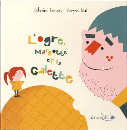 LIVRE : L’ogre, Margotte et la galette Compétence : Utiliser le dénombrement pour comparer deux quantités, pour constituer une collection d’une taille donnée ou pour réaliser une collection de quantité égale à la collection proposée Observable : Comparer globalement ou par correspondance terme à terme des quantités (beaucoup – pas beaucoup – pareil – pas pareil).Activité Mémoriser des quantités, comparer des collections (autant que, plus que, moins que), réaliser des collections de quantité égale à la collection proposée Agir, s’exprimer : c’est quoi beaucoup ?IM : logico-maths / verbale / visuelleSEMAINE 16 / 14 JANVIER 2019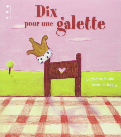 LIVRE : Dix, pour une galetteCompétence : Évaluer et comparer des collections avec des procédures numériques et non numériques.Observable : Évaluer globalement des quantités (beaucoup – pas beaucoup).Activité : réaliser des collections de quantité égale à la collection proposée : collections de 1, 2 et 3 objetsAgir, s’exprimer : savoir compter jusqu’à 10IM : interpersonnelle /naturaliste/ intrapersonnelle SEMAINE 17 / 21 JANVIER 2019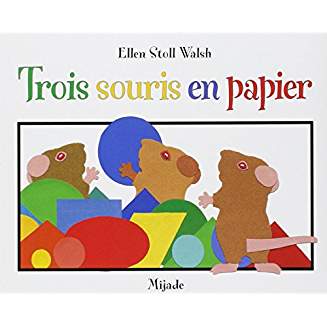 LIVRE : Trois souris en papierCompétence : Trier des objets en fonction de caractéristiques liées à leur forme. Savoir nommer quelques formes planes (carré, triangle, cercle ou disque, rectangle) et reconnaître quelques solides (cube, pyramide, boule, cylindre).Observable : savoir nommer quelques formes planes / reproduire des formes planesActivité : Découvrir et apprendre à jouer au jeu des formes et des couleurs en petit groupeAgir, s’exprimer : Réaliser un mobileIM : interpersonnelle / visuelle / musicale Lectures plaisir réseau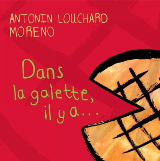 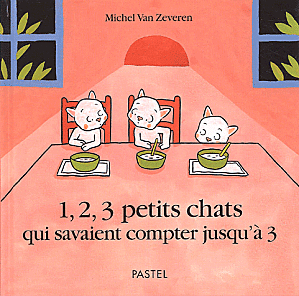 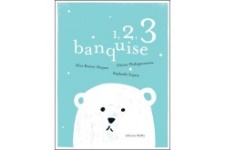 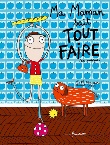 SEMAINE 18 / 28 JANVIER 2019LIVRE : Ada, la grincheuse en tutuCompétence : Classer ou ranger des objets selon un critère de longueur ou de masse ou de contenance.Observable : toucher pour reconnaître une forme, un objetActivité : Appréhender les équilibres en utilisant du matériel (balance Roberval, mobiles, balançoires, balance à fabriquer)Agir, s’exprimer : Trouver des équilibres IM : logico-maths / kinesthésique / naturalisteSEMAINE 19 / 04 FEVRIER 2019LIVRE : Boucle d’OursCompétence : Classer ou ranger des objets selon un critère de longueur ou de masse ou de contenance.Observable : comparer deux objets selon une seule de ces grandeurs (lorsque cela est possible) en ayant recours à un troisième objet de référence pour pouvoir faire cette comparaisonActivité : jeu de construction (comparer des tours)Agir, s’exprimer : ranger du plus petit au plus grandIM : visuelle / kinesthésique / naturalisteSEMAINE 20/ 11 FEVRIER 2019LIVRE : Rosalie aime le rose (mais pas seulement)Compétence : Identifier le principe d’organisation d’un algorithme et poursuivre son application.Observable : organiser des suites d'objets en fonction de critères de formes et de couleursActivité : Reproduire sur un modèle un rythme de deux éléments.Agir, s’exprimer : réaliser des algorithmesIM : logico-maths / kinesthésique / intrapersonnelle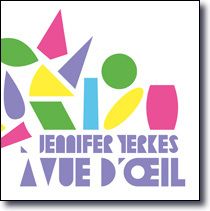 